WORKSHOPTo ensure that they grow up to be successful, contributing individuals, SMILE is very intentional on the holistic development of the children under our care. In addition to the quality formal education they receive at school, we organize workshops to supplement their learning and growth. Last holiday, we partnered with a child development focused organization, Soar Away, who delivered an experiential learning workshop for 5 days. The Goal of the workshop was; “A self-confident, self-aware and self-aassured individual, who communicates, relates and works well with others, can resolve conflict maturely and present themselves perfectly at all occasions.”The topics covered included self-identity, eeffective communication, cconflict resolution, eetiquette, healthy rrelationships and tteamwork. Our children really enjoyed and learnt a lot from this workshop which is noticeable from their presentation and interaction with others. One of the fun highlights was a follow-up on the communication sessions where each child had three minutes to present a speech they would give to their role-model if they had a chance to meet them. Our children discovered their voices, and we had a great time listening to their dreams and knowing who and what inspires them! We are sure we are not the only ones that look forward to the next workshop during the school break in April; the SMILE children do even more! 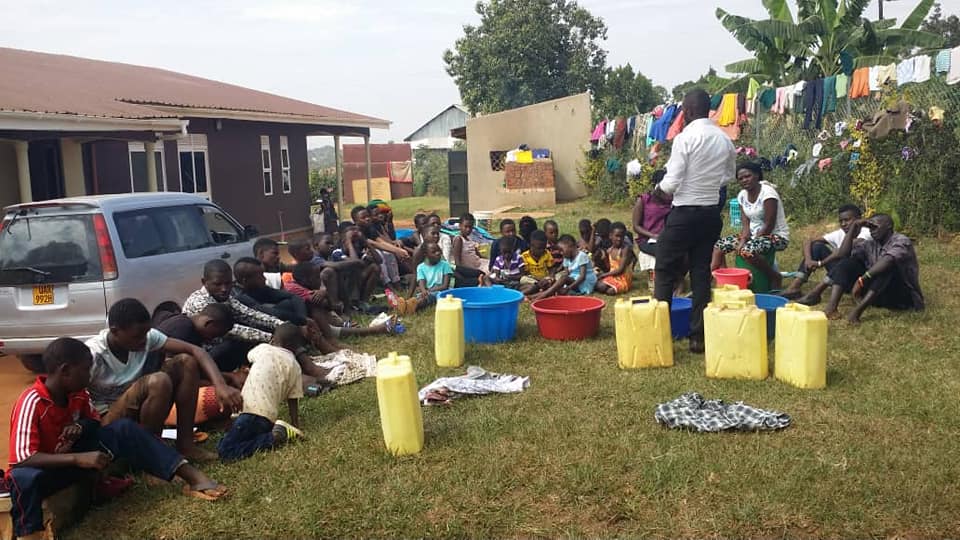 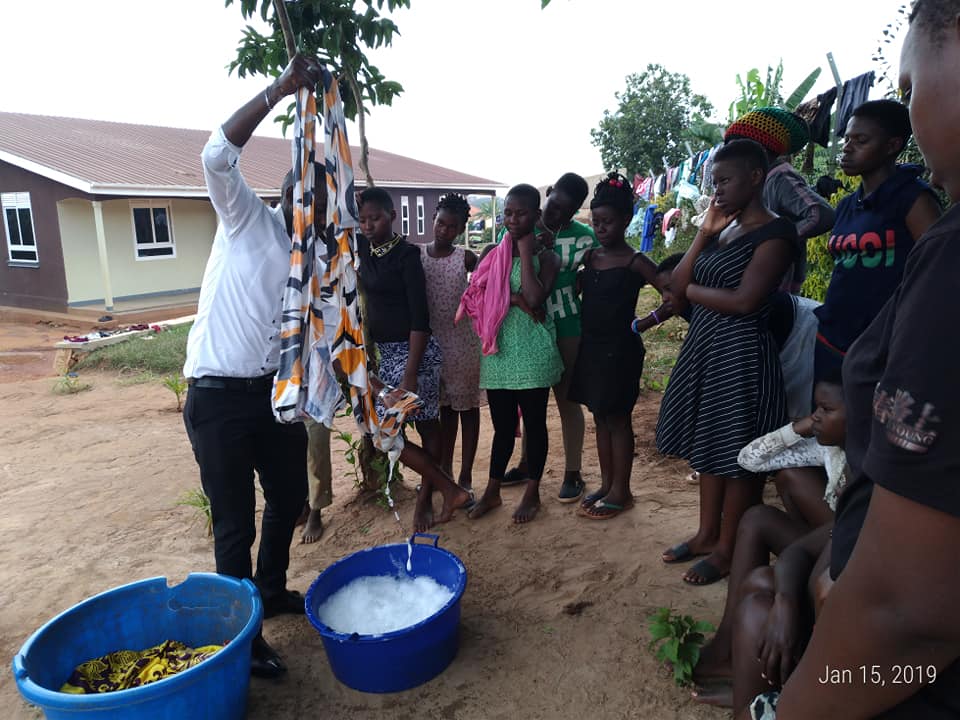 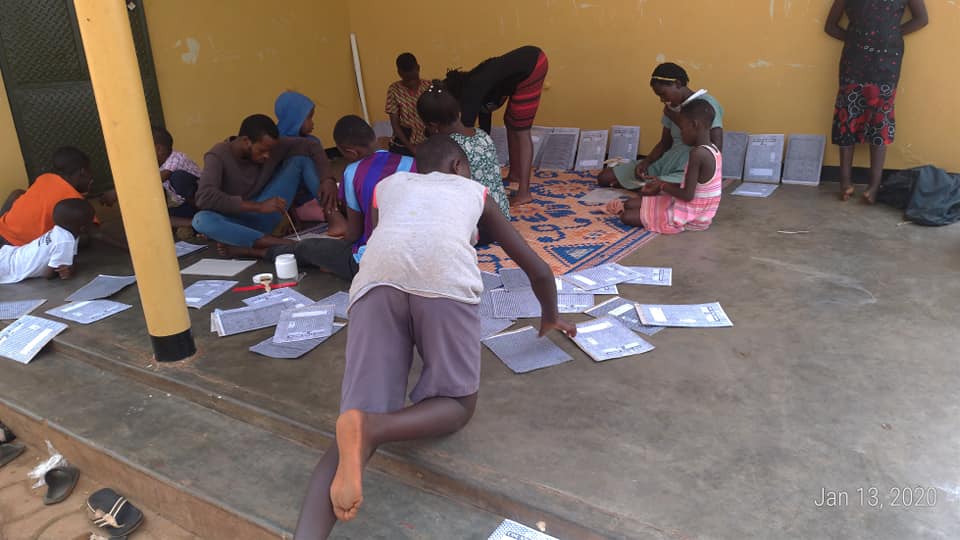 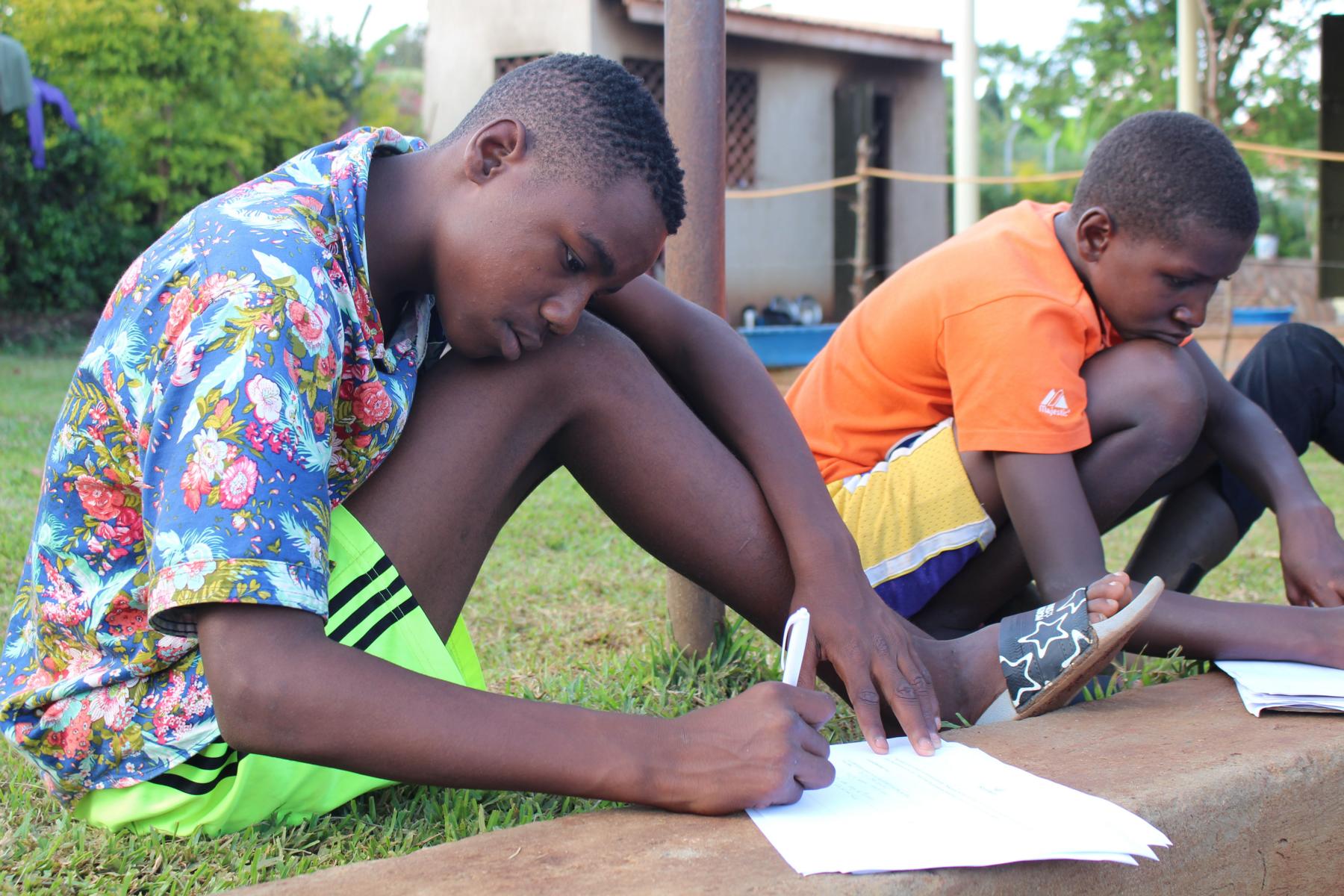 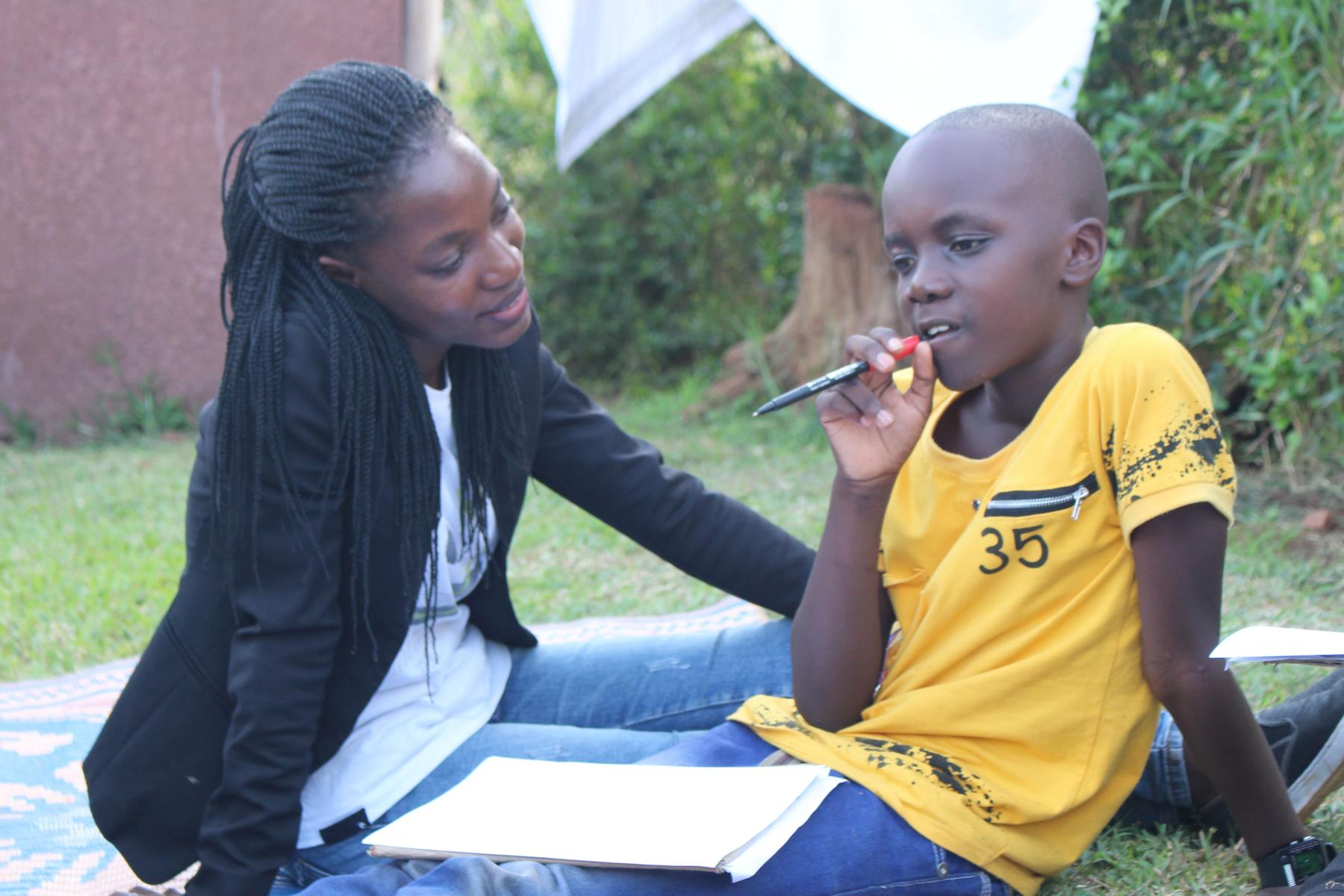 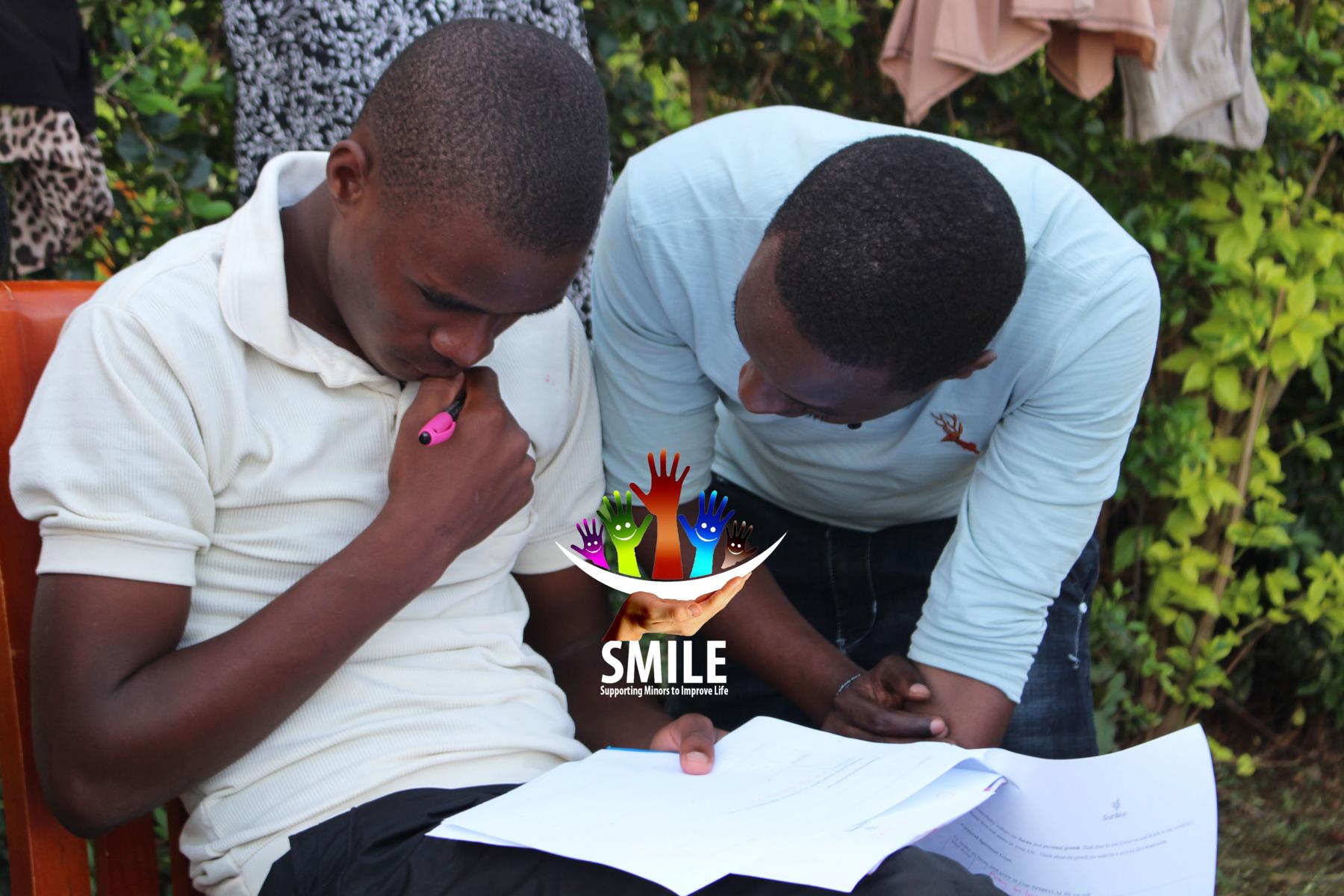 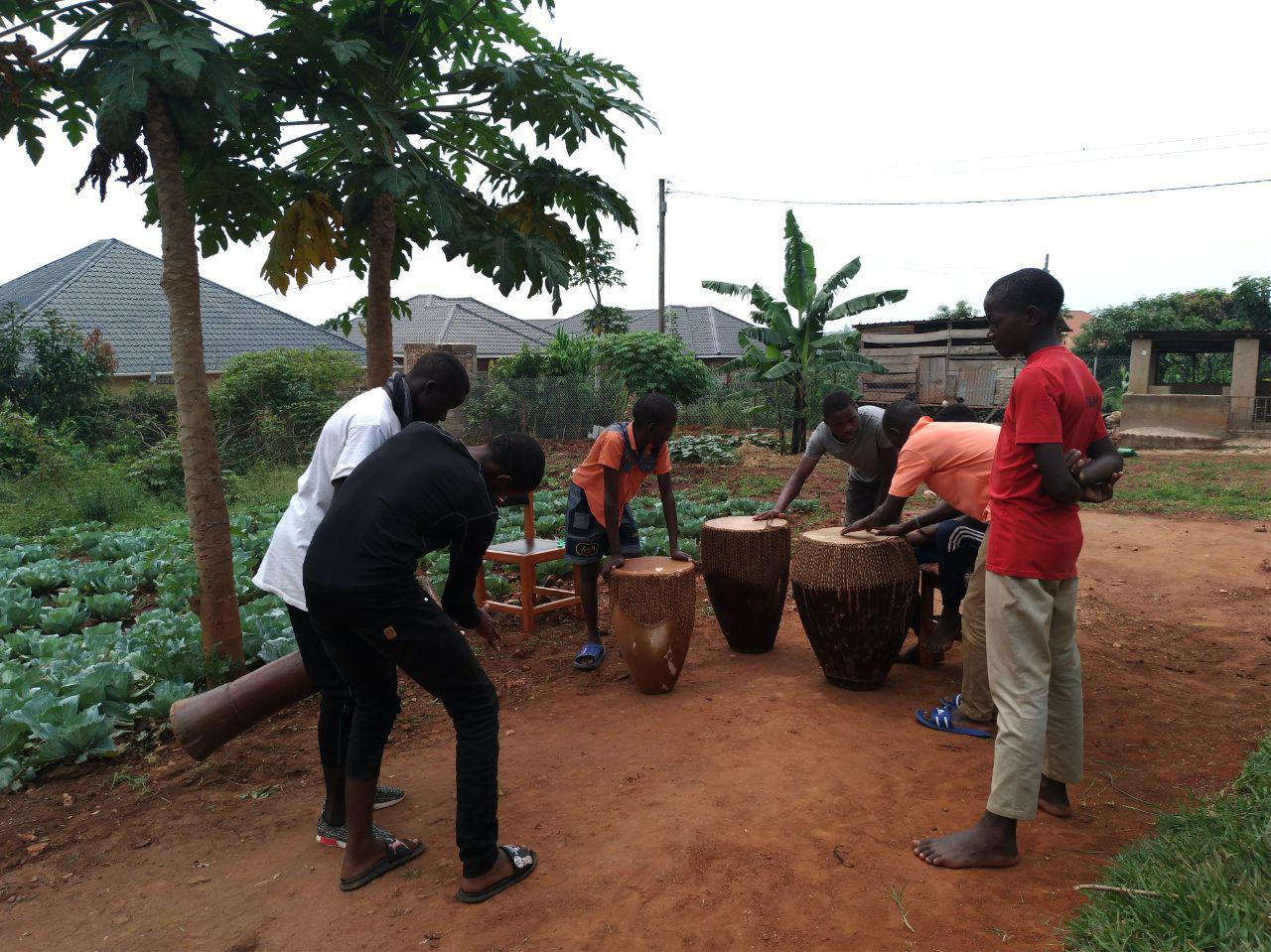 